SOUTH TEXAS WORKCAMP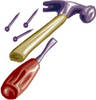 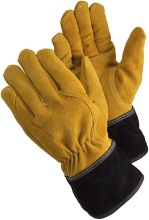 December 27-30, 2018Name_____________________________________________________________________________________Address___________________________________________________________________________________Phone______________________Email__________________________________________________________$75 paid_____ Date________Check_____Credit Card______(call church office to authorize – Adult Workcamp account)     Dates:  Thursday, Dec. 27-Sunday, December 30Cost:  $75 per person to cover food and transportation – due with registrationRegistration Due:  No later than December 9    Detach and return to Joy Anderson------------------------------------------------------------------------------------------------------------------------------------------------------WORKCAMP INFORMATIONPROJECTSRepairs and rebuilding from Hurricane HarveyTEAM MEMBERS NEEDEDSkilled and semi-skilled carpenters, handy men and women, meal planner and cook, those willing to do whatever is needed.  The team is limited to 20 people.DESTINATION:  Orange/Beaumont area of south TexasSCHEDULE:Thurs.–7:00 a.m. meet to leave at church at First Center parking lot.  Thurs.1/2 day  – Sunday 1/2 day work projectsSunday afternoon – travel day to FUMCR.TRANSPORTATIONTransportation will be by rented vans and cargo van.MEALSYou will be responsible for lunch and dinner on the Thursday travel day and meals on the travel Sunday. Meals during the rest of the days will be prepared in the facility where the team will stay.ACCOMMODATIONSThe team will stay at a church facility, cooking, showering, and sleeping on site.  Each person will need an air mattress.OTHER ITEMSThe work team will take ice chests, a first aid kit, kitchen items as needed, tools, and other supplies as needed. Team members will take tools.  **Each person must have a current tetanus immunization (within the last 10 years).  Please take your Texas Driver’s License and medical insurance I.D. card with you.